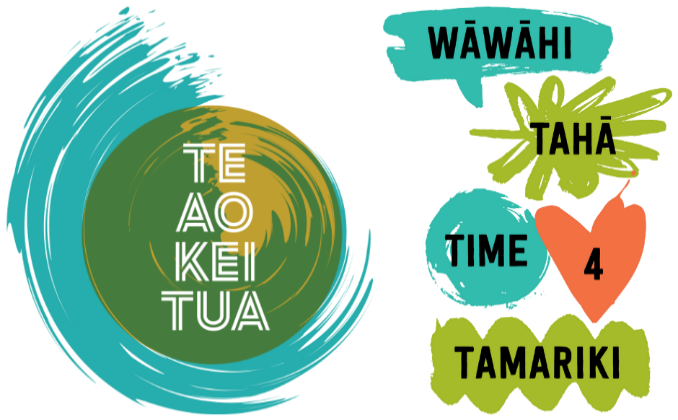 Kura/School Board Action PlanNow is the opportunity to plan how the School Board will back teachers and principals through this Action Plan. School Boards are asked to sign onto this statement, and then develop a plan for how they can share and publicize their support. Once you’ve completed this Action Plan, you can let us know about the commitments that you make here: https://nzei.typeform.com/to/iVBW5Kem Firstly, sign the statement backing teachers and principals Sign the statement hereRemember to minute support for the statement in the minutes of the meeting and take a photo of the group, with the signed statement afterwards. Secondly, share your support for teachers and principals with your community! There are lots of ways that you could do this, including hosting a school or community meeting, sharing it in the newsletter, meeting with your local Member of Parliament, speaking to iwi, hapū and other School Boards and writing to NZSTA. This is not an exhaustive list, you’re welcome to add your own actions!To make it easier, follow the links within each action. ActionActionCommitment Share with other staff at the schoolExamplesInvite some of your staff to attend a kura/school board meeting in support.The principal and staff representative can share with other staff at the school by showing the video or speaking at a staff meeting. Access the video here. Share with the school community Host a community meeting with parents and whānau to get their support. Access all of the resources here. Share your support on social media. Share your support in your school newsletter, using this template. Share with the wider community and organisations Examples Speak to local iwi or hapū about the campaign. Encourage other School Boards to support the campaign. Share with local Rotary or Lions Clubs. Share with local media. Share with parent groups or other allied networks.Share with local politiciansExamples Meet with local politicians so that they can listen to stories/provide commitments ahead of the Budget 2023 and the Election. Contact your PSO to help! 